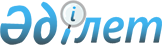 О проекте решения Совета Евразийской экономической комиссии "О проекте Протокола о внесении изменений в Соглашение между Правительством Российской Федерации и Евразийской экономической комиссией об условиях пребывания Евразийской экономической комиссии на территории Российской Федерации от 8 июня 2012 года"Решение Коллегии Евразийской экономической комиссии от 1 октября 2013 года № 214

      Коллегия Евразийской экономической комиссии решила:



      1. Одобрить проект решения Совета Евразийской экономической комиссии «О проекте Протокола о внесении изменений в Соглашение между Правительством Российской Федерации и Евразийской экономической комиссией об условиях пребывания Евразийской экономической комиссии на территории Российской Федерации от 8 июня 2012 года» (прилагается) и внести его для рассмотрения на очередном заседании Совета Евразийской экономической комиссии.



      2. Настоящее Решение вступает в силу по истечении 30 календарных дней с даты его официального опубликования.      Председатель Коллегии

      Евразийской экономической комиссии         В. Христенко

ЕВРАЗИЙСКАЯ ЭКОНОМИЧЕСКАЯ КОМИССИЯСОВЕТ 

РЕШЕНИЕ О проекте Протокола о внесении изменений в Соглашение между

Правительством Российской Федерации и Евразийской экономической

комиссией об условиях пребывания Евразийской экономической

комиссии на территории Российской Федерации от 8 июня 2012 года      Совет Евразийской экономической комиссии решил:

      1. Одобрить прилагаемый проект Протокола о внесении изменений в Соглашение между Правительством Российской Федерации и Евразийской экономической комиссией об условиях пребывания Евразийской экономической комиссии на территории Российской Федерации от 8 июня 2012 года.

      Поручить Председателю Коллегии Евразийской экономической комиссии Христенко В.Б. подписать указанный Протокол, разрешив в ходе переговоров о его подписании вносить в прилагаемый проект изменения, не имеющие принципиального характера.

      2. Настоящее Решение вступает в силу по истечении 30 календарных дней с даты его официального опубликования.          Члены Совета Евразийской экономической комиссии:      От Республики         От Республики          От Российской

        Беларусь              Казахстан              Федерации        С. Румас            К. Келимбетов            И. ШуваловПроект ПРОТОКОЛ

о внесении изменений в Соглашение между Правительством

Российской Федерации и Евразийской экономической комиссией об

условиях пребывания Евразийской экономической комиссии на

территории Российской Федерации от 8 июня 2012 года      Правительство Российской Федерации и Евразийская экономическая комиссия, далее именуемые Сторонами,

      на основании Договора о Евразийской экономической комиссии от 18 ноября 2011 года,

      в соответствии со статьей 16 Соглашения между Правительством Российской Федерации и Евразийской экономической комиссией об условиях пребывания Евразийской экономической комиссии на территории Российской Федерации от 8 июня 2012 года

      согласились о нижеследующем:Статья 1      Абзац первый статьи 14 Соглашения между Правительством Российской Федерации и Евразийской экономической комиссией об условиях пребывания Евразийской экономической комиссии на территории Российской Федерации от 8 июня 2012 года изложить в следующей редакции:

      «Члены Коллегии Комиссии и члены их семей, проживающие вместе с ними, если они не являются гражданами государства пребывания, пользуются на территории Российской Федерации привилегиями и иммунитетами в объеме, предусмотренном Венской конвенцией о дипломатических сношениях от 18 апреля 1961 года для дипломатического агента. Персонал Комиссии пользуется на территории Российской Федерации привилегиями и иммунитетами в объеме, предусмотренном Конвенцией о привилегиях и иммунитетах Евразийского экономического сообщества от 31 мая 2001 года для сотрудников органов Евразийского экономического сообщества.».Статья 2      Спорные вопросы между Сторонами, связанные с толкованием и применением настоящего Протокола, будут разрешаться путем переговоров.Статья 3      Настоящий Протокол вступает в силу с даты получения Евразийской экономической комиссией уведомления о выполнении Российской Федерацией внутригосударственных процедур, необходимых для его вступления в силу.      Совершено в городе _____________ «___» _________ 2013 года в двух подлинных экземплярах на русском языке.      За Правительство                  За Евразийскую 

      Российской Федерации              экономическую комиссию
					© 2012. РГП на ПХВ «Институт законодательства и правовой информации Республики Казахстан» Министерства юстиции Республики Казахстан
				«__» _____ 20__ г.№
г.